Linear B IdeogramsRemember, ideograms are not letters, but shorthand for a word/ idea. We use emojis in a similar way to emphasise what we are saying, whereas ancient cultures would use them to replace a word.Look at the emojis below and try to match them to the ideograms on the Linear B chart, drawing them in the boxes below!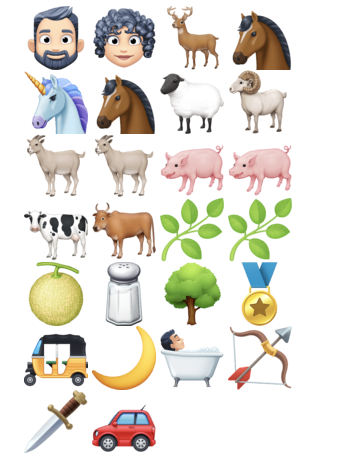 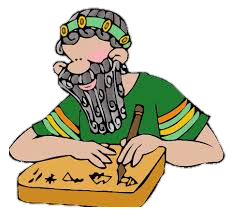 